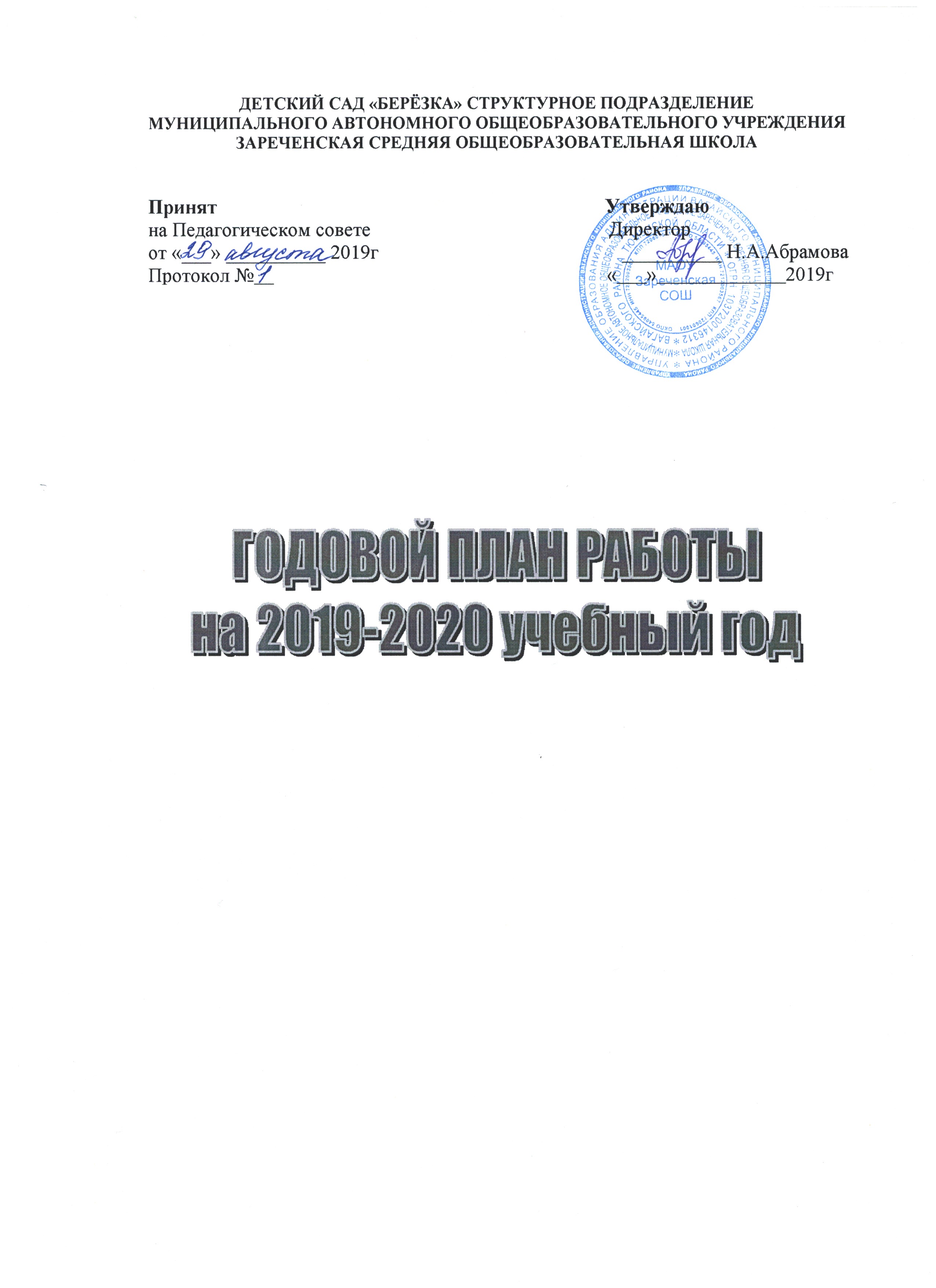 Годовые задачи на 2019-2020год       ЦЕЛЬ: Создание благоприятных условий для полноценного проживания ребёнком дошкольного детства, формирование основ базовой культуры личности, всестороннее развитие психических и физических качеств в соответствии с возрастными и индивидуальными особенностями, подготовки к жизни в обществе, к обучению в школе, обеспечение безопасности жизнедеятельности дошкольника.Годовые задачи:1.Совершенствовать работу педагогического коллектива, направленную на развитие экспериментальной деятельности с детьми дошкольного возраста, с целью развития их интеллектуальных способностей, познавательного интереса, творческой инициативы. 2. Способствовать повышению эффективности работы ДОО по развитию всехкомпонентов устной речи детей дошкольного возраста (лексической стороны,грамматического строя речи, произносительной стороны речи, связной речи) в различных формах и видах детской деятельности.3. Обеспечить профессиональный рост кадрового потенциала через: - использование активных  форм  методической работы: сетевое взаимодействие, мастер-классы,  обучающие  семинары, открытие просмотры; - участие педагогов в конкурсах профессионального мастерства; - распространение передового педагогического опыта на различном уровне; - самообразование, повышение квалификации на курсах, прохождение процедуры аттестации. Раздел 1. Кадровое обеспечение воспитательно-образовательного процессаИнформация о составе педагогического коллективаКоличество педагогов - 8, из них:-старший воспитатель;-инструктор по физической культуре;-музыкальный руководитель;- воспитателей – 5Образовательный уровеньВысшее педагогическое образование – 3 педагогаСреднее профессиональное педагогическое образование – 5 педагоговАттестационный уровеньВысшая квалификационная категория – 1 педагогПервая квалификационная категория – 4 педагогаСоответствие должности – 1педагогБез категории –2 педагогаРасстановка педагогических кадров на 2019-2020 учебный годПовышение профессионального мастерстваПовышение квалификации педагогических кадров. Аттестация педагогических кадров на соответствие занимаемой должности.Темы по самообразованиюТемы педагогических советов на 2019-2020учебный годПедагогический совет № 1.Тема: «Установочный»Цель: Направления работы коллектива ДОУ на 2019 -2020 учебный год Педагогический совет № 2.Тема:  «Физическая культура – залог здоровья»Цель:  Расширение знаний педагогов в области воспитания у детей физической культуры с учетом современных требований Педагогический совет № 3.Тема:  «Экологическое воспитание дошкольников в ДОУ»Цель: Совершенствование работы в детском саду по формированию у дошкольников основ экологической культуры.Педагогический совет № 4.Тема:  «Итоговый»Цель: Подвести итоги работы коллектива за 2019-2020 учебный год, проанализировать работу по выполнению задач годового плана. Наметить перспективы  работы на 2020-2021 учебный год.Сентябрь 2019гОктябрь 2019Ноябрь 2019гДекабрь  2019гЯнварь 2020гФевраль  2020гМарт  2020гАпрель  2020гМай   2020гПлан  совместной работы ДОУ и школы по обеспечению преемственностиПлан мероприятий по обеспечению безопасности в ДОУПлан антитеррористических мероприятийПлан мероприятий по пожарной безопасности План мероприятий по предупреждениюдетского дорожно-транспортного травматизмаГруппа Воспитатель Раннего возрастаКурманова Л.А.Младшая Кувшинова Т.А.Средняя Рябышева Е.А.Старшая Долгушина Н.Ю.Подменный воспитательИноземцева Л.И.№Содержание основных мероприятийСрокипроведения1Систематическое посещение педагогами методических объединений по направлениям и возрастным группам.в течениегода2Прохождение педагогами курсов повышения квалификации, обучающих семинаров. в течениегода3Организация работы педагогов по самообразованию.Развитие готовности  к профессиональному росту: умение выявлять проблемы образовательной деятельности и определять точки дальнейшего профессионального развития и активного распространения своего опыта	в течениегода4Повышение профессионального мастерства педагогов: использование в процессе работы с детьми новых технологий в соответствии с ФГОС ДОв течениегода5Анализ, обобщение и распространение передового опыта работы дошкольных учреждений посредством анализа новинок методической литературы, материалов СМИ и Интернета.в течениегода6Обновление копилок педагогов новинками методической литературы, дидактическими и развивающими играми, пособиями, атрибутами.в течениегода7Участие  в конкурсах, выставках, смотрах  по ДОУ и району, области, РФв течениегода№Ф.И.О. ДолжностьСроки 1Кайнова Е.С.Воспитатель 2020г№Ф.И.О. Должность1.Кайнова М.В.Воспитатель 2.Курманова Л.А.Воспитатель №Ф.И.О. педагоговДолжностьТема самообразования1Рахматуллина А.П.Старший воспитатель«Активные методы и формы работы с педагогами как условие повышения качества образования в ДОУ»2Клинкова Н.И.Музыкальный руководитель«Развитие творческих способностей дошкольников посредством игр-драматизаций»3Кайнова М.В.Инструктор по физической культуре«Использование здоровьесберегающих технологий в воспитании у дошкольников основ здорового образа жизни»4Иноземцева Л.И.Воспитатель«Сенсорное воспитание детей дошкольного возраста»5Долгушина Н.Ю.Воспитатель«Развитие мелкой моторики дошкольников»6Кувшинова Т.А.Воспитатель«Влияние устного народного творчества на развитие речи детей младшего дошкольного возраста»7Рябышева Е.А.Воспитатель«Развитие мелкой моторики рук у детей дошкольного возраста посредством нетрадиционных техник рисования»8Курманова Л.А.Воспитатель «Развитие активной речи детей раннего возраста средствами малых фольклорных жанров»№Тема педсоветаСрокОтветственные1"Направления работы коллектива ДОУ на 2019 -2020 учебный год"АвгустСтарший воспитатель2«Физическая культура – залог здоровья»НоябрьСтарший  воспитатель, инструктор по физической культуре, воспитатели3"Экологическое воспитание дошкольников в ДОУ"ФевральСтарший воспитатель, воспитатели 4« Итоговый»МайСтарший воспитатель, педагоги .№№Вид деятельности.ОтветственныеСрокиСроки№№Вид деятельности.ОтветственныеСентябрьСентябрь11Итоги летней оздоровительной работы.Старший воспитатель, медсестра, воспитатели22Утверждение годового плана работы на 2019-2020 учебный год.Педагоги 33Утверждение режима дня, расписания ООД.Педагоги 44Подготовить консультацию для родителей  «Адаптация ребёнка к ДОУ»Воспитатель гр. раннего возраста55Утверждение тем по самообразованию.Старший воспитатель66Результаты готовности групп к новому учебному году.Старший воспитатель77Решение педсовета.Старший воспитательПодготовка к следующему педсоветуПодготовка к следующему педсоветуПодготовка к следующему педсоветуПодготовка к следующему педсоветуПодготовка к следующему педсоветуОктябрь1Подготовить консультацию  для воспитателей    «Методика проведения режимных процессов  во всех возрастных группах»Подготовить консультацию  для воспитателей    «Методика проведения режимных процессов  во всех возрастных группах»Старший воспитатель2 Подготовить консультацию «Взаимодействие педагогов дошкольного учреждения в процессе физкультурно-оздоровительной работы» Подготовить консультацию «Взаимодействие педагогов дошкольного учреждения в процессе физкультурно-оздоровительной работы»Инструктор по физ.культуре3Подготовить консультацию «Виды утренней гимнастики и возможности её использования»Подготовить консультацию «Виды утренней гимнастики и возможности её использования»Воспитатель старшей группы4Открытый просмотр утренней гимнастики во всех возрастных группах и ООД по физическому развитиюОткрытый просмотр утренней гимнастики во всех возрастных группах и ООД по физическому развитиюВсе группы5Провести анкетирование родителей: «Здоровье ребёнка»Провести анкетирование родителей: «Здоровье ребёнка»Воспитатели групп6Подготовить консультацию «Значение дыхательной гимнастики для детей дошкольного возраста»Подготовить консультацию «Значение дыхательной гимнастики для детей дошкольного возраста»Воспитатель средней группы7 Подготовить консультацию «Современные методы закаливания детей в ДОУ» Подготовить консультацию «Современные методы закаливания детей в ДОУ»Медсестра Подготовить Семинар- практикум для педагогов в форме деловой игры по теме  «Физическое воспитание в детском саду, в контексте ФГОС»Подготовить Семинар- практикум для педагогов в форме деловой игры по теме  «Физическое воспитание в детском саду, в контексте ФГОС»Старший воспитатель№№Вид деятельностиОтветственныеСроки№№Вид деятельностиОтветственныеНоябрь11Выполнение решений предыдущего педсовета.Педагоги 22Доклад педагогов по темам консультацийПедагоги33Итоги анкетирования родителей.Воспитатели 44Итоги смотра утренней гимнастикии ООД по физическому развитиюСтарший воспитатель, медсестра55Семинар- практикум для воспитателей в форме деловой игры по теме  «Физическое воспитание в детском саду, в контексте ФГОС»Старший воспитатель66Решение педсовета.Старший воспитательПодготовка к следующему педсоветуПодготовка к следующему педсоветуПодготовка к следующему педсоветуПодготовка к следующему педсоветуДекабрь1Тематический контроль « Состояние работы по экологическому воспитанию  дошкольников в ДОУ»Тематический контроль « Состояние работы по экологическому воспитанию  дошкольников в ДОУ»Старший воспитатель2Подготовится к конкурсу « Огород на окне»Подготовится к конкурсу « Огород на окне»Воспитатели групп3Подготовить стенгазету « Экологическое воспитание в детском саду»Подготовить стенгазету « Экологическое воспитание в детском саду»Воспитатели групп4Подготовить консультацию «Создание экологической развивающей среды в ДОУ» Подготовить консультацию «Создание экологической развивающей среды в ДОУ» Старший воспитатель 5Подготовить консультацию « В чём вы видите причины небрежной, порой безжалостного отношения детей к природе» Подготовить консультацию « В чём вы видите причины небрежной, порой безжалостного отношения детей к природе» Воспитатель младшей группы 6Подготовить консультацию «Организация дидактических игр экологической направленности, согласно возрастным и психологическим особенностям детей дошкольного возраста»Подготовить консультацию «Организация дидактических игр экологической направленности, согласно возрастным и психологическим особенностям детей дошкольного возраста»Подменный воспитатель 7Подготовить консультацию. « Как организовать НОД по познавательно-исследовательской деятельности в ДОУ».Подготовить консультацию. « Как организовать НОД по познавательно-исследовательской деятельности в ДОУ».Старший воспитатель8Подготовить консультацию: «Организация наблюдений за явлениями живой и не живой природы»Подготовить консультацию: «Организация наблюдений за явлениями живой и не живой природы»Воспитатель группы раннего возраста9Открытый просмотр НОД по познавательно- исследовательской деятельности.Открытый просмотр НОД по познавательно- исследовательской деятельности.Воспитатели групп.№Вид деятельности.Ответственные.Сроки№Вид деятельности.Ответственные.Февраль1Выполнение решений предыдущего педсовета.Педагоги 2Доклад воспитателей по темам консультаций.Воспитатели 3Итоги тематического контроля «Состояние  работы по экологическому  воспитанию дошкольников»Старший воспитатель4Разное5Решение педсоветаСтарший воспитательПодготовка к следующему педсоветуПодготовка к следующему педсоветуПодготовка к следующему педсоветуАпрель1Подготовить консультации: « Особенности планирования образовательной работы в летний оздоровительный период»Старший воспитатель 2Провести мониторинг освоения детьми основной образовательной программы.Подготовить отчёт.Воспитатели групп3Подготовить отчёт о проделанной работе по самообразованиюВоспитатели групп.4Подготовить консультацию: ««Организация досуга детей летом»Музыкальный руководитель 5Подготовить анализ заболеваемости детей.Медсестра №Вид деятельности.ОтветственныеСроки№Вид деятельности.ОтветственныеМай1Выполнение решений предыдущего педсовета.Старший воспитатель2Доклад воспитателей по темам консультаций.Воспитатели 3Итоги проделанной работы за 2019-2020 уч.годВоспитатели групп4Итоги проделанной работы по самообразованию.Воспитатели групп5Итоги мониторинга освоения ОПП Воспитатели групп6Анализ выполнения задач годового планаСтарший воспитатель 7Обсуждение и утверждение плана работы, режима дня, на летний оздоровительный период.Педагоги 8Разное.9Решение педсоветаСтарший воспитатель Вид деятельностиОтветственный121. Работа с кадрами1. Работа с кадрами1. Текущий инструктаж по ОТ, ПБ, ТБ и охране жизни и здоровья детей.Старший воспитатель, завхоз 2. Общее собрание трудового коллектива:  - знакомство с приказами;-  напоминание правил общего трудового распорядка.Старший воспитатель3. Беседа с помощниками воспитателей «Правила обработки посуды, проветривание, смена белья, влажная уборка в группе»Медсестра4. День ОТ «Проверка готовности групп, музыкального и физкультурного залов к началу учебного года». «Проверка соблюдения работниками норм охраны труда»Старший воспитатель, завхоз5. День дошкольного работникаПрофком2. Организационно – педагогическая работа2. Организационно – педагогическая работа1. Педагогический совет №1  Установочный.- итоги летней оздоровительной работы;- утверждение  плана работы учреждения на 2019-2020 учебный год;Старший воспитатель2. Консультация для воспитателей, аттестующихся в 2019-2020  учебном годуСтарший воспитатель3. Консультация для родителей, вновь поступивших детей  «Адаптация ребёнка Воспитатель группы раннего возраста4. Консультация для воспитателей  групп   «Методика проведения режимных процессов  в группах»Старший воспитатель5. Развлечение «День знаний»Музыкальный руководитель6. Мониторинг знаний, навыков и умений детей на начало года по всем направлениям с целью разработки индивидуальных образовательных маршрутов для воспитанниковВоспитатели7. Обследование антропометрии воспитанниковМедсестра 8. Творческий конкурс  «Что нам осень подарила».Методист РМК,старший воспитатель, педагоги, родители9. Долгосрочный экологический проект по наблюдению за природой «Природа вокруг нас»Методист РМК,старший воспитатель, педагоги, родители10.Муниципальный конкурс долгосрочных проектов, на тему «Экспериментальнаядеятельность как средство развития познавательной активностидошкольников»Методист РМК,старший воспитатель, педагоги, родители11. Перечень документации воспитателей и специалистов и требование к оформлениюСтарший воспитатель3 Работа с родителями3 Работа с родителями1. Групповые родительские собрания в группах «Задачи воспитания и обучения на уч. год»Воспитатели 2. Анкетирование родителей  «Здоровьесбережение в ДОУ»Воспитатели3 . Анализ семей по социальным группам (полные, неполные и т.д.)Воспитатели 4. Заключение договоров с родителями вновь поступивших детейСтарший воспитатель5. Консультации:«Адаптация малыша в дошкольном учреждении: проблемы и достижения» (группа раннего возраста);«Я сам» (младшая группа);«Значение самообслуживания в воспитании детей» (все возрастные группы)Воспитатели 6. Оформление информации в групповых информационных уголках.Воспитатели4. Административно-хозяйственная работа4. Административно-хозяйственная работа1. Комплектование группСтарший воспитатель 2. Анализ маркировки мебели в группах и подбора мебели в группах.Старший воспитатель, медсестра3. Оформление приказов по основной деятельности ДОУ на начало учебного годаСтарший воспитатель4.Рейд по проверке санитарного состояния в группахСтарший воспитатель, медсестра5. Контрольно-аналитическая работа5. Контрольно-аналитическая работаОперативный контроль:Соблюдение правил внутреннего трудового распорядка.Ведение групповой документации.Выполнение режима дня.Организация питания. Старший воспитатель                                                Вид деятельностиОтветственный1. Работа с кадрами1. Работа с кадрами1. Проведение инструктажа с сотрудниками по вопросам чрезвычайных ситуаций и террористических актовСтарший воспитатель, завхоз2. Совещание:-итоги оперативного контроля в сентябре;Старший воспитатель3. Консультация для работников кухни  «Техника безопасности на кухне, работа с электроприборами. Техника безопасности на прачечной»Старший воспитатель, завхоз4. Проверка планов воспитателей по самообразованию           Старший воспитатель2.Организационно-педагогическая работа2.Организационно-педагогическая работа1. Диагностика готовности к школеВоспитатель старшей группы,старший воспитатель2. Праздник осени.Воспитатели, музыкальный руководитель3. Организация поздравлений ко Дню пожилых людей.Воспитатели, музыкальный руководитель4. Творческий конкурс  «Что нам осень подарила».Методист РМК,старший воспитатель, педагоги, родители5. Долгосрочный экологический проект по наблюдению за природой «Природа вокруг нас»Методист РМК,старший воспитатель, педагоги, родители6.Муниципальный конкурс долгосрочных проектов, на тему «Экспериментальная деятельность как средство развития познавательной активности дошкольников»Методист РМК,старший воспитатель, педагоги, родители7. Семинар с воспитателями групп, старшими воспитателями, специалистами, воспитателями ГКП. «Воспитание и развитие детей раннего возраста».Методист РМК, старшие воспитатели, педагоги, специалисты, воспитатели8. Работа методической группы педагогов работающих с детьми младшего возраста Старшие воспитатели, педагоги, специалисты, руководитель группы9. Акция к международному дню улыбки «Поделись улыбкою своей»Старшие воспитатели, педагоги, специалисты3.Работа с родителями3.Работа с родителями1. Поздравление бабушек и дедушек с Днем пожилого человекаВоспитатели 2. Консультация  «Формирование здорового образа жизни ребёнка дошкольника в условиях ДОУ и семьи»Инструктор по физ.культуре3.Рекомендаци : « Как защитить ребёнка от простудных заболеваний»Медсестра 4. Оформление стенда для родителей о правах ребёнка.Воспитатели 5.Оформление наглядной информации для родителей по темам оздоровления, закаливания детей.Медсестра 6. Выставка «Мои рисунки на досуге»Воспитатели4.Административно-хозяйственная работа4.Административно-хозяйственная работа1.Подготовка здания к зиме (проверка окон, дверей, отопительной системы).Завхоз 2 Анализ заболеваемости за 1 квартал.Медсестра 3 Проверка освещения в помещениях ДОУ.Завхоз4. Проверка огнетушителейЗавхоз5. Контрольно-аналитическая работа5. Контрольно-аналитическая работаОперативный контроль:Организация трудовой деятельности.Подготовка воспитателей к рабочему дню.Организация питания в группах Старший воспитательВид деятельностиОтветственный1.Работа с кадрами1.Работа с кадрами1.Совещание «О подготовке к аттестации пед. кадров на соответствие занимаемой должности»Старший воспитатель2. Работа воспитателей по самообразованиюВоспитатели3. Работа с помощниками воспитателей:- взаимодействие с воспитателями в ходе режимных моментовСтарший воспитатель4. Совещание:-итоги оперативного контроля в октябре;Старший воспитатель2.Организационно-педагогическая работа2.Организационно-педагогическая работа1. Педсовет № 2 «Физическая культура – залог здоровья»Старший воспитатель, педагоги2. Консультация «Взаимодействие педагогов дошкольного учреждения в процессе физкультурно-оздоровительной работы»Инструктор по физ.культуре 3. Консультация: Виды утренней гимнастики и возможности её использованияВоспитатель старшей группы4.Открытый просмотр утренней гимнастики во всех возрастных группахВоспитатели групп, инструктор по физ.культуре5. Просмотр ООД по физическому развитиюСтарший воспитатель, инструктор по физ.культуре6. Консультация: Значение дыхательной гимнастики для детей дошкольного возрастаВоспитатель средней группы7.Консультация для родителей: Современные методы оздоровления детей в ДОУ.Медсестра 8. Семинар- практикум для воспитателей в форме деловой игры по теме  «Физическое воспитание в детском саду, в контексте ФГОС»Старший воспитатель9. Праздник «Золотая осень» во всех группах Музыкальный руководитель, воспитатели10. Праздничное мероприятие  ко Дню матери.Воспитатели, музыкальный руководитель11. Муниципальный заочный конкурс чтецов «Все на земле от материнских рук».Воспитатели 12. Работа методической группы педагогов работающих с детьми среднего возраста на базе Вагайского детского сада «Колосок»Старшие воспитатели, педагоги, специалисты, руководитель группы 13. Долгосрочный экологический проект по наблюдению за природой «Природа вокруг нас»Методист РМК,старший воспитатель, педагоги, родители14.Муниципальный конкурс долгосрочных проектов, на тему «Экспериментальная деятельность как средство развития познавательной активности дошкольников»Методист РМК,старший воспитатель, педагоги, родители3.Работа с родителями3.Работа с родителями1 . Консультация для родителей: Современные методы оздоровления детей в ДОУ.Медсестра 2 .Составление плана работы родительского комитета.Родительский комитет3. Обновление информации в родительских уголках.Воспитатели групп4. Работа с родителями по благоустройству территории Воспитатели5. Оформление фотовыставки для родителей «Мама, папа я дружная семья»Родители, воспитатели.4.Административно-хозяйственная работа4.Административно-хозяйственная работа1. Заседание комиссии по ОТ, результаты обследования здания, помещений ДОУ.Комиссия по ОТ.2. Рейд по проверке санитарного состояния столовой, пищеблокаМедсестра, старший воспитатель3. Организация работы по благоустройству территории ДОУ.Завхоз 4. Составление акта проверки выполнения Соглашения по охране труда.Старший воспитатель5. Проверка состояния эвакуационных проходов, выходов, коридоров и работоспособности автоматической пожарной сигнализацииЗавхоз 6. Пополнение аптечек первой медицинской помощиМедсестра 5. Контрольно-аналитическая работа5. Контрольно-аналитическая работаОперативный контроль:Выполнение двигательного режима в течение дня.Организация питания Охрана труда и техники безопасности: безопасность развивающей среды в ДОУ и на участке.Старший воспитатель                        Вид деятельностиОтветственныеРабота с кадрамиРабота с кадрами1. Проведение инструктажа по охране жизни и здоровья детей и ПБ при проведении новогодних праздников.Старший воспитатель, завхоз2. День ОТ «Рейд по проверке условий для безопасного проведения Новогодних праздников»Старший воспитатель, завхоз3 .Совещание:-итоги оперативного контроля в ноябре;-подготовка к новогодним праздникам: -обеспечение безопасности при проведении новогодних праздников;-утверждение графика отпусков на 2020год. Старший воспитатель4. Методическая помощь музыкальному руководителю в подготовке новогодних утренников.Старший воспитатель2. Организационно – педагогическая работа2. Организационно – педагогическая работа1. Муниципальный фотоконкурс  зимних фигур для инструкторов по физ.воспитанию, педагогов «Познавательная физкультура».Методист РМК, Инструкторы физ.воспитания, педагоги, родители2. Консультация-презентация «Безопасность развивающей среды по ФГОС ДО»Старший воспитатель3. Круглый стол «Организация и проведение Новогодних праздников»Старший воспитатель, музыкальный руководитель4. Изготовление атрибутов и костюмов к празднику.Воспитатели, музыкальный руководитель5. Конкурс на лучшее оформление группы к Новому годукомиссия6. Новогодние утренники для всех групп «Новогодняя ёлка»Музыкальный руководитель7. Долгосрочный экологический проект по наблюдению за природой «Природа вокруг нас»Методист РМК,старший воспитатель, педагоги, родители8.Муниципальный конкурс долгосрочных проектов, на тему «Экспериментальнаядеятельность как средство развития познавательной активностидошкольников»Методист РМК,старший воспитатель, педагоги, родители3.Работа с родителями3.Работа с родителями1. Заседание родительского комитета: «Роль родительской общественности в жизни ДОУ. Организация и проведение новогодних утренников»Родительский комитет2. Консультация для родителей  «Гимнастика пробуждения»Воспитатели 3. Подготовка костюмов для новогоднего утренникаВоспитатели4. Оформление информации в родительских уголках на тему «Новый год дома», «Новогодний подарок»Воспитатели5. Выставка совместных поделок родителей и детей «Новогодняя игрушка»воспитатели4.Административно-хозяйственная работа4.Административно-хозяйственная работа1. Рейд по проверке соблюдения инструкций по ОТ на пищеблоке, в прачечнойСтарший воспитатель, завхоз2. Приобретение новогодних украшений и оформление зала к праздникуМузыкальный руководитель3.Составление графика отпусков на 2020 годСтарший воспитатель, завхоз4. Работа  по составлению нормативной документации на начало годаСтарший воспитатель5. Оформление ДОУ к Новому годуРаботники ДОУ6. Работа по подготовке статотчета.Старший воспитатель5. Контрольно-аналитическая работа5. Контрольно-аналитическая работаОперативный контроль:Организация НОД по физическому развитию.Организация питания детей      3. Проведение закаливающих мероприятий.Старший воспитательВид деятельностиОтветственные1 Работа с кадрами1 Работа с кадрами1. Проведение тарификации кадров. Старший воспитатель2. Совещание:-итоги оперативного контроля в декабре; -анализ работы по сохранению и укреплению здоровья воспитанников за 2019г. -профилактика простудных заболеванийСтарший воспитатель, медсестра3. Инструктаж  «Охрана жизни и здоровья детей в зимний период»Старший воспитатель2 Организационно-педагогическая работа2 Организационно-педагогическая работа1. Неделя зимних забав и развлеченийВоспитатели, музыкальный руководитель2.Физкультурно-музыкальный досуг «Папа, мама, я - спортивная семья»музыкальный руководитель, инструктор по физ.культуре3. Интеллектуальная игра для педагогов «Знатоки правил безопасности»Старший воспитатель4. Выставка детских рисунков «За что я люблю зиму»		Воспитатели5. Экологическая акция «Поможем птицам»Воспитатели 6. Викторина для детей «Знает каждый: безопасность – это важно!»Воспитатели7.Практикум «Организация подвижных игр на прогулке»Инструктор по физ.культуре8. Долгосрочный экологический проект по наблюдению за природой «Природа вокруг нас»Методист РМК,старший воспитатель, педагоги, родители9.Муниципальный конкурс долгосрочных проектов, на тему «Экспериментальная деятельность как средство развития познавательной активности дошкольников»Методист РМК,старший воспитатель, педагоги, родители10. Муниципальный фотоконкурс  зимних фигур для инструкторов по физ.воспитанию, педагогов «Познавательная физкультура».Методист РМК, Инструкторы физ.воспитания, педагоги, родители3. Работа с родителями3. Работа с родителями1. Анкетирование родителей по вопросам безопасности жизни и здоровья детейВоспитатели2. Рекомендация для родителей старших дошкольников «Безопасность детей в интернете»Воспитатель старшей группы3. Фотовыставка «Мы встречаем Новый год»Воспитатели 4. Выставка  рисунков, выполненных родителями  и детьми «Пожарную безопасность должны знать все!»Воспитатели5.День добрых дел «Кормушки для птиц»Воспитатели6. Оформление информации в групповых информационных родительских уголках  по теме профилактики простудных заболеванийвоспитатели4.Административно-хозяйственная работа4.Административно-хозяйственная работа1. Подготовка приказов по основной деятельности на начало года.Старший воспитатель2. Анализ заболеваемости за 2019годМедсестра 3. Очистка крыш от снега, сосулекЗавхоз4. Своевременная уборка территории от снега.Завхоз5. Контрольно-аналитическая работа5. Контрольно-аналитическая работаОперативный контроль:Организация работы с детьми по ОБЖ.Руководство хозяйственно-бытовым трудом.Организация питания Старший воспитательВид деятельностиОтветственные1. Работа с кадрами1. Работа с кадрами1. Повторение правил СанПиНа. Медсестра 2. День ОТ «Санитарное состояние производственных и бытовых помещений, наличие и состояние аптечек первой медицинской помощи. Контрольный рейд комиссии по ОТ по безопасному использованию электроприборов и оборудования»Старший воспитатель, завхоз3.Совещание: - итоги оперативного контроля в январе;- утверждение сценариев утренников к 23 февраля и 8 мартаСтарший воспитатель4. Профилактика гриппа в ДОУ в период эпидемиологического неблагополучия: проведение разъяснительной работы с сотрудниками, написание приказа.Медсестра 5. Подготовка к празднованию 8 Марта.Профком2. Организационно – педагогическая работа2. Организационно – педагогическая работа1.Подготовка к педагогическому совету№3 «Экологическое воспитание в ДОУ » Старший воспитатель, воспитатели2. Тематический контроль «Состояние работы по экологическому воспитанию дошкольников в ДОУ»» Старший воспитатель, воспитатели3.Конкурс «Огород на окне»Воспитатели4. Консультация «Экологическое воспитание в детском саду»  Старший воспитатель 5. Консультация «Организация наблюдений за явлениями неживой природы».Воспитатель группы раннего возраста6. Открытый просмотр НОД по познавательно-исследовательской деятельности.Воспитатели групп.7. Выставка детских рисунков «Мой любимый комнатный цветок».Воспитатели групп8. Консультация. «В чем вы видите причины небрежного, порой безжалостного отношения детей к природе»Воспитатель младшей группы10.Консультация « Как организовать НОД по познавательно- исследовательской деятельности в ДОУ»Старший воспитатель11. Консультация « Познавательно- исследовательская деятельность на прогулке»Воспитатель старшей группы12. Долгосрочный экологический проект по наблюдению за природой «Природа вокруг нас»Старший воспитатель, педагоги, родители13.Муниципальный конкурс долгосрочных проектов, на тему «Экспериментальная деятельность как средство развития познавательной активности дошкольников»Старший воспитатель, педагоги, родители14.Муниципальный этап конкурса «Педагог года», номинация «Воспитатель года», «Педагогический дебют»Старший  воспитатель, педагоги.15.Работа методической группы педагогов работающих с детьми старшего возраста на базе Вагайского детского сада «Родничок»Старшие воспитатели, педагоги, специалисты , руководитель группы3. Работа с родителями3. Работа с родителями1. Санбюллетень «Профилактика простудных заболеваний»Медсестра 3. Консультация «Безопасность детей при перевозке в автомобиле»Воспитатели 4.Консультация для родителей детей  «Шустрики и непоседы или поговорим о подвижных чадах»Воспитатели 5. Рекомендации родителям «Предупреждение острых респираторных заболеваний у детей» Медсестра6. Оформить информационные стенды для родителей «Как привить любовь к спорту с раннего возраста»Воспитатели          4. Административно – хозяйственная работа         4. Административно – хозяйственная работа1. Проверка состояния ОТ на пищеблоке Комиссия ОТ2. Анализ заболеваемости детей за 2 квартал.Медсестра 3. Приобретение медикаментовМедсестра5. Контрольно-аналитическая работа5. Контрольно-аналитическая работаОперативный контроль:Двигательный режим в течение дня.Сформированность навыков культурного поведения во время приема пищи. Содержание развивающей среды по познавательно-исследовательской деятельности, его насыщенность, эстетичность.Старший воспитательВид деятельностиОтветственные1. Работа с кадрами1. Работа с кадрами1. День ОТ «Соблюдение мер безопасности при хранении и применении ядовитых, химических, легковоспламеняющихся веществ. Состояние документации по ОТ»Старший воспитатель2. Совещание:- итоги  оперативного контроля за февраль;- соблюдение трудовой дисциплины сотрудниками. Старший воспитатель3. Празднование Женского дня - 8 марта.Профком 4. Повторяем правила СанПиН. Требования к санитарному содержанию помещений и дезинфекционные мероприятия. Медсестра 2. Организационно – педагогическая работа2. Организационно – педагогическая работа1. Тематический контроль «Организация развивающей предметно-пространственной среды в соответствии с ФГОС»Старший воспитатель 2.Праздник «Милым мамам» (утренники к 8 марта во всех группах)Музыкальный руководитель, воспитатели3. Выставка детских рисунков «Наши замечательные мамы»Воспитатели групп6. Консультация «Приемы и игры для работы с агрессивными, тревожными и гиперактивными детьми»              Старший воспитатель 5. Муниципальный конкурс профессионального мастерства «Моя педагогическая находка» в образовательной области «Речевое развитие».Старший воспитатель, педагоги6. Долгосрочный экологический проект по наблюдению за природой «Природа вокруг нас»Старший воспитатель, педагоги, родители7.Муниципальный конкурс долгосрочных проектов, на тему «Экспериментальная деятельность как средство развития познавательной активности дошкольников»Старший воспитатель, педагоги, родители3. Работа с родителями3. Работа с родителями1. Конкурс работ мам «Моя мама - рукодельница»Воспитатели 2. Консультация для родителей старшей групп «Что такое школьная зрелость?»            Старший воспитатель3. Анкетирование родителей воспитанников  старшей группы «Готов ли мой ребёнок к школе?»Воспитатель старшей группы4. Консультация  для родителей «Рациональное питание дошкольника»Медсестра 5.Семинар «Игра для подготовки к школе»Старший воспитатель6. Тематическая выставка литературы в старшей группе «Готовим ребёнка к школе»Воспитатель старшей  группы4.Административно – хозяйственная работа4.Административно – хозяйственная работа1. Анализ детей по группам  здоровья.Медсестра 2. Оформление зала к празднику.Музыкальный руководитель3. Работа с текущей документациейСтарший воспитатель4. Обновление материалов к стенду по безопасности.Старший воспитатель, завхоз5. Контрольно-аналитическая работа5. Контрольно-аналитическая работаОперативный контроль:Подготовка воспитателей к НОД Организация игр и наблюдений на прогулке.Соблюдение правил пожарной безопасности.Старший воспитательВид деятельностиОтветственный1. Работа с кадрами1. Работа с кадрами1. Рейд по проверке средств индивидуальной защиты (коврики, аптечки и т.д.)Комиссия по ОТ2.День ОТ «Профилактическое занятие по эвакуации детей из ДОУ при ЧС. Анализ проведения занятия»Комиссия по ОТ3.Проверка сохранности имущества и санитарного состояния помещений.Старший воспитатель, завхоз4. Совещание:- итоги оперативного контроля за март;- уборка  территории, ремонтные работы на участках;Старший воспитатель5. Отчёт воспитателей по темам самообразованияВоспитатели2. Организационно – педагогическая работа2. Организационно – педагогическая работа1. Подготовка к педсовету №4 «Подведение итогов за 2019-2020 учебный год»Старший воспитатель2.Практикум «Оформление итоговой документации»Старший воспитатель3. Консультация «Целевые прогулки как форма профилактики детского дорожно-транспортного травматизма»Старший воспитатель4.Спортивно-музыкальный праздник «День смеха»Музыкальный руководитель, инструктор по физ.культуре5. Экологическая акция «Посади цветок - сделай Землю краше»Воспитатели6. Мониторинг готовности детей к школьному обучению Воспитатель старшей группы7. Долгосрочный экологический проект по наблюдению за природой «Природа вокруг нас»Старший воспитатель, педагоги, родители8.Муниципальный конкурс долгосрочных проектов, на тему «Экспериментальная деятельность как средство развития познавательной активности дошкольников»Старший воспитатель, педагоги, родители9.Муниципальный творческий фото конкурс «Сегодня фантазёры – завтра изобретатели» в рамках празднования Дня космонавтики. Методист РМК, старшие воспитатели, педагоги, специалисты, родители10.Работа методической группы педагогов работающих с детьми подготовительной группы на базе Черноковского детского сада «Ласточка»Старшие воспитатели, педагоги, специалисты , руководитель группы3. Работа с родителями3. Работа с родителями1. Привлечение родителей к участию в субботникеВоспитатели2. Семинар для родителей «Готов ли ваш ребёнок к школе» Воспитатель старшей группы3. Анкетирование родителей «Удовлетворенность работой ДОУ»Воспитатели 4. Консультация для родителей «Безопасное лето»Воспитатели групп.5. Консультация «Портрет будущего первоклассника» Старший воспитатель4. Административно-хозяйственная работа4. Административно-хозяйственная работа1. Работа с текущей документацией.Старший воспитатель2. Приобретение необходимого инвентаря для уборки территорииЗавхоз 3. Экологический субботник по уборке  территории Завхоз 5. Текущий ремонт игрового оборудования на участкахЗавхозВид деятельностиОтветственныеОтветственные1 Работа с кадрами1 Работа с кадрами1 Работа с кадрами1. Совещание: - итоги оперативного контроля за апрель;- состояние работы по обеспечению безопасности, охраны жизни и здоровья воспитанников;- подготовка к ЛОП;-организация выпуска детей в школу.1. Совещание: - итоги оперативного контроля за апрель;- состояние работы по обеспечению безопасности, охраны жизни и здоровья воспитанников;- подготовка к ЛОП;-организация выпуска детей в школу.Старший воспитатель2. Составление годовых отчётов2. Составление годовых отчётовВоспитатели, специалисты.3. Консультация «О соблюдении санэпидрежима летом»3. Консультация «О соблюдении санэпидрежима летом»Медсестра 4.Инструктаж по охране жизни и здоровья детей в летний период.4.Инструктаж по охране жизни и здоровья детей в летний период.Старший воспитатель5. Составление плана на летний оздоровительный период.5. Составление плана на летний оздоровительный период.Старший воспитатель2. Организационно – педагогическая работа2. Организационно – педагогическая работа2. Организационно – педагогическая работа1 Педагогический совет №4. Итоги 2019-2020 учебного года. Утверждение плана на летний оздоровительный период. Итоги мониторинга.1 Педагогический совет №4. Итоги 2019-2020 учебного года. Утверждение плана на летний оздоровительный период. Итоги мониторинга.Старший воспитатель2.Консультация для воспитателей «Особенности планирования образовательной работы в летний оздоровительный период» 2.Консультация для воспитателей «Особенности планирования образовательной работы в летний оздоровительный период» Старший воспитатель4.Подготовка и проведение выпускного бала для детей старшей  группы4.Подготовка и проведение выпускного бала для детей старшей  группыМузыкальный руководитель, воспитатель группы5. Оформление материалов по итогам работы за год5. Оформление материалов по итогам работы за годПедагоги 6. Составление плана воспитательной работы на летний оздоровительный период6. Составление плана воспитательной работы на летний оздоровительный периодСтарший воспитатель7. Круглый стол «Организация оздоровительной работы летом»7. Круглый стол «Организация оздоровительной работы летом»Старший воспитатель, воспитатели групп.8. Тематический контроль «Готовность ДОУ  к летней оздоровительной работе» 8. Тематический контроль «Готовность ДОУ  к летней оздоровительной работе» Старший воспитатель9. Спортивный досуг к 1 июня «День защиты детей» 9. Спортивный досуг к 1 июня «День защиты детей» Инструктор по физ.культуре, музыкальный руководитель, воспитатель группы10. Консультация «Организация досуга детей в летний период»10. Консультация «Организация досуга детей в летний период»Старший воспитатель11.Муниципальный конкурс долгосрочных проектов, на тему «Экспериментальная деятельность как средство развития познавательной активности дошкольников»11.Муниципальный конкурс долгосрочных проектов, на тему «Экспериментальная деятельность как средство развития познавательной активности дошкольников»Старший воспитатель, педагоги, родители12. Долгосрочный экологический проект по наблюдению за природой «Природа вокруг нас»12. Долгосрочный экологический проект по наблюдению за природой «Природа вокруг нас»Старший воспитатель, педагоги, родители3 Работа с родителями3 Работа с родителями3 Работа с родителями1.  Подготовка к  празднику «Выпуск детей в школу».1.  Подготовка к  празднику «Выпуск детей в школу».Род.комитет старшей группы 2. Информация в «Уголках здоровья» о закаливании детей летом2. Информация в «Уголках здоровья» о закаливании детей летомМедсестра 3.Итоговые групповые родительские собрания «Вот и стали мы на год взрослей»3.Итоговые групповые родительские собрания «Вот и стали мы на год взрослей»Воспитатели4.Озеленение и благоустройство участков и территории совместно с родителями. 4.Озеленение и благоустройство участков и территории совместно с родителями. Род.комитет5. Консультация «Охрана здоровья детей летом»5. Консультация «Охрана здоровья детей летом»Медсестра4. Административно-хозяйственная работа4. Административно-хозяйственная работа4. Административно-хозяйственная работа1. Анализ заболеваемости детей за 3 квартал года1. Анализ заболеваемости детей за 3 квартал годаМедсестра 2. Благоустройство игровых площадок  к лету2. Благоустройство игровых площадок  к летуЗавхоз, старший воспитатель3.  Проведение текущего ремонта помещений.3.  Проведение текущего ремонта помещений.Завхоз 4. Подготовка и организация питьевого режима в летний оздоровительный период..4. Подготовка и организация питьевого режима в летний оздоровительный период..Медсестра 5..Приобретение инвентаря для организации игр детей на площадках летом5..Приобретение инвентаря для организации игр детей на площадках летомОзерова С.Н.5. Контрольно-аналитическая работа5. Контрольно-аналитическая работа5. Контрольно-аналитическая работаОперативный контроль:Утренний прием детей на улице.Организация труда детей на участкеСоблюдение режима дня.Оперативный контроль:Утренний прием детей на улице.Организация труда детей на участкеСоблюдение режима дня.Старший воспитательМониторинг усвоения детьми программного материалаМониторинг усвоения детьми программного материалаВоспитателиСодержание работыСрокиОтветственныеСодержание совместной работы воспитателей детского сада и учителей начальной школыСодержание совместной работы воспитателей детского сада и учителей начальной школыСодержание совместной работы воспитателей детского сада и учителей начальной школыОбсуждение совместного плана работы ДОУ и школы на 2019-2020 годсентябрьСтарший воспитатель воспитатель старшей группы                            учитель начальных классовСоздание страницы на сайте ДОУ для родителей «Портрет будущего первоклассника»октябрьСтарший воспитатель воспитатель старшей группы                            учитель начальных классовКруглый стол  «Преемственность ДОУ и школы»».Знакомство с диагностикой готовности детей к обучению в школе.ноябрьСтарший воспитатель воспитатель старшей группы                            учитель начальных классовКонсультация для воспитателей:«Основы преемственности детского сада и начальной школы с реализацией ФГОС дошкольного воспитания и ФГОС начальной школы»декабрьСтарший воспитатель воспитатель старшей группы                            учитель начальных классовВзаимное посещение школы и детского сада (непосредственно образовательной деятельности, уроков)в течение года Старший воспитатель воспитатель старшей группы                            учитель начальных классовУчастие в педагогических советах.в течение года Старший воспитатель воспитатель старшей группы                            учитель начальных классовВзаимное консультирование.в течение года Старший воспитатель воспитатель старшей группы                            учитель начальных классовПроведение совместных родительских  собранийв течение года Старший воспитатель воспитатель старшей группы                            учитель начальных классовСодержание работы по ознакомлению детей со школойСодержание работы по ознакомлению детей со школойСодержание работы по ознакомлению детей со школойПраздник «День Знаний!                                     Посещение торжественной линейки в школеСентябрьВоспитатель старшей группыучитель начальных классов учитель  физической культуры музыкальный руководительЭкскурсия к зданию школыСентябрьВоспитатель старшей группыучитель начальных классов учитель  физической культуры музыкальный руководительЭкскурсия в библиотеку школыОктябрьВоспитатель старшей группыучитель начальных классов учитель  физической культуры музыкальный руководительБеседа о школе, о профессии учителя (с приглашением учителя начальных классов). Поздравление будущего учителя ОктябрьВоспитатель старшей группыучитель начальных классов учитель  физической культуры музыкальный руководительВыставка детских работ на тему  «Что я знаю о школе».НоябрьВоспитатель старшей группыучитель начальных классов учитель  физической культуры музыкальный руководительРассматривание видео фильмов, отражающих школьную жизньВ течении годаВоспитатель старшей группыучитель начальных классов учитель  физической культуры музыкальный руководительСюжетно-ролевая игра «Школа»В течении годаВоспитатель старшей группыучитель начальных классов учитель  физической культуры музыкальный руководительДидактические игры школьной тематикиВ течении годаВоспитатель старшей группыучитель начальных классов учитель  физической культуры музыкальный руководительВечер загадок  «Скоро в школу»В течении годаВоспитатель старшей группыучитель начальных классов учитель  физической культуры музыкальный руководительЧтение и рассказывание стихов о школеВ течении годаРассматривание картин, отражающих школьную жизньВ течении годаЗнакомство с пословицами ,поговорками и загадками об учении в школеВ течении годаЭкскурсия в класс, встреча с первоклассникамиЯнварь Экскурсия в спортивный зал школы                         Беседа « Что такое спорт? »ДекабрьОткрытое занятие «Посвящение в настоящие школьники»                                                               Выпускной бал «Скоро в школу!»МайСодержание работы по взаимодействию с родителямиСодержание работы по взаимодействию с родителямиСодержание работы по взаимодействию с родителямиСовместные собрания, совещания, круглые столы, практикумы с участием педагогов детского сада, родителей и учителей начальных классов.В течение годаСтарший воспитательзам. директора по УВР СОШвоспитатель старшей группыучитель начальных классов Родительское собрание совместно с учителями начальных классов «Будущий первоклассник»Ноябрь Старший воспитательзам. директора по УВР СОШвоспитатель старшей группыучитель начальных классов Родительские тренинги и игровые практикумы для родителей детей подготовительных групп и учителей начальных классовВ течение годаСтарший воспитательзам. директора по УВР СОШвоспитатель старшей группыучитель начальных классов Консультации для родителей: «Скоро в школу.  Как помочь ребенку стать учеником»МартСтарший воспитательзам. директора по УВР СОШвоспитатель старшей группыучитель начальных классов Фотовыставка «Мои родители-первоклассники»АпрельСтарший воспитательзам. директора по УВР СОШвоспитатель старшей группыучитель начальных классов День открытых дверей для родителей и учителейМайСтарший воспитательзам. директора по УВР СОШвоспитатель старшей группыучитель начальных классов №МероприятияСрокиОтветственныеОрганизационно-технические мероприятия по улучшению условий охраны труда, здоровья сотрудников и детейОрганизационно-технические мероприятия по улучшению условий охраны труда, здоровья сотрудников и детейОрганизационно-технические мероприятия по улучшению условий охраны труда, здоровья сотрудников и детейОрганизационно-технические мероприятия по улучшению условий охраны труда, здоровья сотрудников и детей1Обеспечить качественную подготовку и приём групповых комнат, музыкального  зала, кабинетов,  здания к новому учебному году.АвгустДиректорспециалисты воспитатели2Организовать работу по соблюдению   охраны труда, выполнению санитарно-гигиенических норм. В течение годаДиректор3Своевременно выявлять участки, не отвечающие нормам охраны труда и требованиям трудового законодательства, запрещать проведение занятий на данных участках, привлекать к ответственности лиц, нарушающих требования.В течение годаДиректорзавхоз4Организовать обучение педагогических работников учреждения по вопросам охраны труда. В течение годаДиректор5Оформить в старших, подготовительных группах макеты улиц с перекрёстком и дорожными знаками.НоябрьСтарший воспитательвоспитатели6Провести испытание спортивного оборудования, инвентаря, в музыкально-физкультурном зале (оформить документально).К началу учебного годаКомиссия по ОТ7Провести общий технический осмотр зданий и сооружений с составлением акта.СентябрьКомиссия по ОТ8Обеспечить работников спецодеждой,  и другими средствами индивидуальной защиты в соответствии с действующими типовыми нормами.АвгустДиректорзавхоз9Проводить вводный инструктаж по охране труда со всеми вновь прибывшими на работу лицами, с регистрацией в журнале установленной формы.В течение годаДиректор10Проводить инструктаж по охране труда на рабочих местах всех работников с регистрацией в журнале установленной формы.2 раза в год на рабочем местеДиректор11Организовать систематический административно-общественный контроль по охране труда.Контроль:а) соблюдение  охраны  труда на рабочем месте, выполнению санитарно-гигиенических норм;б) документации по охране труда;в) наличием  инструкций по охране труда; В течение годаДиректоркомиссия по ОТ№МероприятияСрокиОтветственныеПервоочередные, неотложные мероприятияПервоочередные, неотложные мероприятияПервоочередные, неотложные мероприятияПервоочередные, неотложные мероприятия1Знакомство с ст.2, 3,5,9 Закона РФ «О борьбе с терроризмом»Знакомство с ст.205, 206, 207, 208, 277, 218, 222, 226 Уголовного кодекса РФ2 раза в годДиректор2Приказ по предупреждению террористических актов.СентябрьДиректор3Проверка сохранности ограждения детского садаПо графикуЗавхоз4Организация  внешней безопасности (наличие замков на  воротах)постоянноЗавхоз5Инструктаж   по обеспечению безопасности, антитеррористической защищенности сотрудников и детей в условиях повседневной деятельности.2 раза в годуполномоченный по охране труда6Инструктаж по действиям при обнаружении предмета, похожего на взрывное устройство2 раза в годуполномоченный по охране труда7Инструктаж по действиям при поступлении угрозы террористического акта по телефону, при поступлении угрозы террористического акта в письменном виде, по действиям при захвате террористами заложников. 2 раза в годуполномоченный по охране труда8Осмотр территории на наличии посторонних и подозрительных предметов Проведение проверок на предмет обнаружения бесхозных вещей и предметов на объекте или в непосредственной близости от него.Ежедневно утром, перед прогулкамиЗавхоз, воспитатели групп9Ежедневные осмотры помещений и территории  с отметкой результатов в журнале.ежедневноЗавхоз10Проведение  тренировки с сотрудниками ДОУ по действиям при возникновении угрозы совершения террористического акта.1 раза в годОтветственный  по ГО11Постоянное содержание в порядке подсобных помещений и выходов из ДОУ. Проверка состояния  ограждений, обеспечение контроля  освещенности территории ДОУ в темное время суток, проверка наличия и исправности средств пожаротушения и т.д.постоянноЗавхоз12Обеспечение контроля за вносимыми (ввозимыми) на территорию ДОУ грузами и предметами ручной клади, своевременным вывозом твердых бытовых отходовпостоянноЗавхоз13Педагогам прибывать на свои рабочие места за 10-15 минут до начала занятий с целью проверки их состояния на предмет отсутствия посторонних и подозрительных предметов.постоянноВоспитатели возрастных групп14Организация дежурства во взаимодействии с органами  охраны правопорядка  на время проведения мероприятийНовогодние праздники, выпускнойДиректорзавхоз15Анализ работы по антитеррористической защищенности  ДОУмайДиректорРабота с детьмиРабота с детьмиРабота с детьмиРабота с детьми1Занятия, тематические беседы: «Как я должен поступать»; «Как вызвать полицию»; «Служба специального назначения»; «Когда мамы нет дома»; «Военные профессии»В течение года Старший воспитатель, воспитатели2Включение в годовые и месячные планы воспитательной работы встреч с сотрудниками правоохранительных органов по темам: «Сущность терроризма», «Дисциплинированность и бдительность – в чем выражается их взаимосвязь?»;2 раза в год Старший воспитатель, воспитатели3Проведение занятий ОБЖ в группахВ течение года Старший воспитатель, воспитатели4Изготовление наглядных пособий по материалам беседВ течение года Старший воспитатель, воспитатели5Работа по комплектам плакатов по действиям в ЧСНоябрь  Старший воспитатель, воспитатели6Проведение дидактических игр: «Правила поведения или как я должен поступить»Февраль Старший воспитатель, воспитателиРабота с родителямиРабота с родителямиРабота с родителямиРабота с родителями1Проведение бесед с родителями о режиме посещения ДОУОктябрь Старший воспитатель, воспитатели2Проведение родительских собраний с включением вопросов безопасности В течение года Старший воспитатель, воспитатели3Оформление информационных уголков (папки-передвижки, консультационные папки, памятки, буклеты и т. п.); Октябрь Старший воспитатель, воспитатели№Мероприятия СрокиОтветственныйРабота с сотрудникамиРабота с сотрудникамиРабота с сотрудникамиРабота с сотрудниками1Проведение инструктажей с сотрудниками по ПБВ течение годаЗавхоз2Составление рекомендаций для воспитателей по организации работы по противопожарной безопасности. Проведение инструктажа.Сентябрь Старший воспитатель, воспитателизавхоз3Организация и проведение занятий по пожарной безопасности.В течение годаВоспитатели4Практические занятия по эвакуации детей в случае возникновения пожара2 раза в годСтарший воспитатель, завхоз5Консультации:Основы пожарной безопасностиЭвакуация детей из загоревшегося зданияСредства пожаротушенияОбеспечение безопасности ребенка: дома и в общественных местахОктябрьНоябрьДекабрьФевраль Завхозстарший воспитатель,Работа с детьмиРабота с детьмиРабота с детьмиРабота с детьми1Беседы:Почему горят леса?Безопасный домПотенциальные опасности дома: на кухне, в спальне, в общей комнате Скоро, скоро новый год, к детям елочка придетЕсли дома начался пожар?Опасные предметыЧто делать в случае пожара в детском саду?Друзья и врагиЗнаешь сам – расскажи другомуСентябрьОктябрьНоябрьДекабрь Январь Февраль МартАпрельМай Воспитатели групп 2Подвижные игры:Пожарные на ученияхЮный пожарныйСамый ловкийВ течение годаВоспитатели, руководитель физвоспитания3Сюжетные игры:Инсценировка «Кошкин дом»Умелые пожарныеПожарная частьВ течение годаВоспитатели4Художественная литература:С. Маршак «Рассказ о неизвестном герое», «Пожар»Е. Хоринская «Спичка-невеличка»А. Шевченко «Как ловили уголька»Л. Толстой «Пожарные собаки»Загадки, пословицы, поговоркиВ течение годаВоспитатели групп 5Дидактические игры:Опасные ситуацииВ мире опасных предметовСлужба спасения: 01, 02, 03Горит – не горитКому что нужно для работы?Бывает – не бываетВ течение годаВоспитатели групп 6Оформление выставки детских рисунков «Не шути с огнем»Декабрь Старший воспитатель, воспитатели 7 Практические занятия с детьми по формированию навыков поведения в пожароопасной ситуации1 раз в кварталВоспитатели 8Практикум для детей и воспитателей «Оказание первой помощи в экстренных ситуациях»Ноябрь Старший воспитатель, медсестравоспитатели 9Тематические досуги:«Добрый и злой огонь»«Как мы боремся с огнем» Познавательная итоговая викторина  «Что? Где? Когда?»Январь Музыкальные руководитель10Экскурсии и целевые прогулки:В пожарную частьВ прачечную – знакомство с электроприборами Течение годаСтарший воспитатель, воспитатель ст. группыРабота с родителямиРабота с родителямиРабота с родителямиРабота с родителями1Оформление стендов в группах «Опасные ситуации дома и в детском саду»В течение годаВоспитатели 2Оформление стендов и уголков безопасности  с консультациями в коридорах детского садаВ течение годаСтарший воспитатель, завхоз3Консультации:Безопасное поведениеВнимание: эти предметы таят опасность! Предотвратите беду: действия детей в чрезвычайных ситуацияхПравила поведения при пожаре в местах массового скопления людейПервая помощь при ожогеВ течение годаВоспитателимедсестра4Освещение тем по пожарной безопасности на групповых родительских собранияхДекабрьЯнварь Воспитатели 5Совместные учения сотрудников детского сада, детей и родителей «Пожарные на учениях» - практическое освоение навыков и правил поведения при пожаре, оказания первой помощи пострадавшим, отработка первоочередных мер по тушению огняМай Старший воспитатель,завхозвоспитатели медсестра№Мероприятия Срок Ответственные Работа с воспитателямиРабота с воспитателямиРабота с воспитателямиРабота с воспитателями1Инструктаж с воспитателями:- предупреждение детского дорожно-транспортного травматизмаСентябрь Старший воспитатель,2Консультация «Содержание работы с детьми по предупреждению дорожно-транспортного травматизма в разных возрастных группах» Сентябрь Старший воспитатель,3Обновить и дополнить сюжетно-ролевые игры по ДДТ Октябрь Воспитатели групп4Обновление уголков безопасности в приемныхНоябрьВоспитатели5Консультация «Правила поведения пешехода на дороге в зимнее время»ДекабрьСтарший воспитатель,6Практикум для педагогов «Оказание первой помощи в случае травматизма»Январь Старший воспитатель,7Консультация «Что нужно знать родителям о правилах дорожного движения»Февраль Старший воспитатель,8Консультация «Внимание: весна!» - правила проведения прогулки в гололед, во время таяния снегаМарт Старший воспитатель,9Подготовка и проведение развлечений по ознакомлению с правилами дорожного движенияВ течение годаМузыкальный руководителивоспитателиРабота с детьмиРабота с детьмиРабота с детьми1Экскурсии и целевые прогулки:Наблюдение за движением пешеходовНаблюдение за движением транспортаНаблюдение за работой светофораРассматривание видов транспорта Прогулка к пешеходному переходуЗнакомство с улицейНаблюдение за движением транспорта Знаки на дороге – место установки, назначениеСентябрьОктябрьНоябрьДекабрьЯнварьМартАпрельМай Воспитатели групп2Беседы:Что ты знаешь об улице?Мы пешеходы - места движения пешеходов, их название, назначениеПравила поведения на дорогеМашины на улицах города – виды транспортаЧто можно и что нельзяПомощники на дороге – знаки, светофор, регулировщикБудь внимателен!Транспорт в  городе: места и правила парковки, пешеходные зоны, ограничивающие знакиСентябрь ОктябрьНоябрьДекабрьФевральМартАпрельМайВоспитатели групп3Сюжетно-ролевые игры:«Путешествие по улицам города», «Улица и пешеходы», «Светофор», «Путешествие с Незнайкой», «Поездка на автомобиле», «Автопарковка», «Станция технического обслуживания», «Автомастерская»В течение годаВоспитатели групп4Дидактические игры:«Наша улица», «Светофор» «Поставь дорожный знак», «Теремок», «Угадай, какой знак», «Улица города», «Заяц и перекресток», «Что для чего?», «Дорожные знаки: запрещающие и разрешающие», «Желтый, красный, зеленый», «Чего не хватает?», «Собери автомобиль», «Отвечай быстро»В течение годаВоспитатели  групп5Подвижные игры:«Воробышки и автомобиль», «Будь внимательным», «Разноцветные автомобили», «Мы едем, едем, едем …», «Стоп!», «Разноцветные дорожки», «Чья команда скорее соберется», «Велогонки», «Лошадки», «Горелки», «Найди свой цвет» В течение годаВоспитатели групп, руководитель физвоспитания6Художественная литература для чтения и заучивания:С.Михалков «Моя улица», «Велосипедист», «Скверная история»; С. Маршак «Милиционер», «Мяч»; В. Головко «Правила движения»; С Яковлев «Советы доктора Айболита»; О. Бедерев «Если бы…»;  А. Северный «Светофор»; В. Семернин «Запрещается - разрешается»В течение годаВоспитатели групп7Развлечения:Зеленый огонек (досуг)Учите правила дорожного движения (досуг)Петрушка на улице (досуг)Путешествие в страну Дорожных знаков (досуг)СентябрьНоябрьЯнварьМартВоспитатель ст. группывоспитатель ср. группывоспитательмл.группыРабота с родителямиРабота с родителямиРабота с родителямиРабота с родителями1Консультации:Что должны знать родители, находясь с ребенком на улицеБудьте вежливы – правила поведения в общественном транспортеПравила дорожного движения – для всехОсторожно, дети! – статистика и типичные случаи детского травматизмаЧтобы не случилось беды! – меры предупреждения детского травматизмаРодители – пример для детейВ течение годаВоспитатели групп2Оформление стендов (папок-передвижек) в группах по правилам дорожного движения :Безопасность твоего ребенка в твоих рукахПамятка взрослым по ознакомлению детей с Правилами дорожного движенияДисциплина на улице – залог безопасности пешеходовЧто нужно знать будущим школьникам о правилах дорожного движенияВ течение годаВоспитатели3Анкетирование родителейСентябрь Старший воспитатель